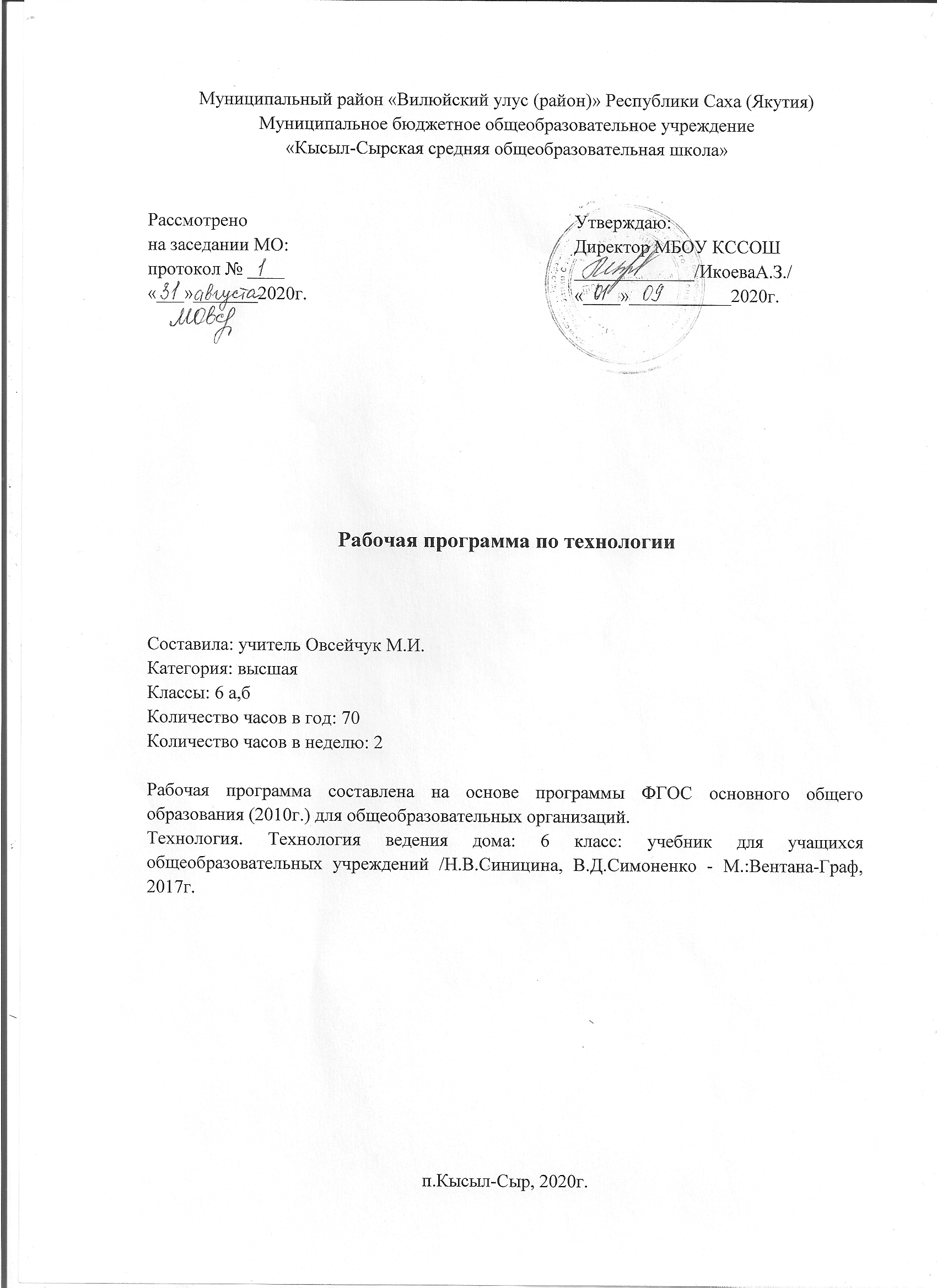 ПОЯСНИТЕЛЬНАЯ ЗАПИСКАДанная рабочая программа по технологии ориентирована на учащихся 6 класса и реализуется на основе следующих документах:              Федеральные:Федеральный закон от 29 декабря 2012г. № 273-ФЗ «Об образовании в Российской Федерации».Постановление Главного государственного санитарного врача Российской Федерации от 29 декабря 2010  года № 189  «Об утверждении СанПиН 2.4.2.2821-10 «Санитарно-эпидемиологические требования к условиям и организации обучения в общеобразовательных учреждениях».Приказ Министерства образования и науки РФ от 30 августа 2013г. №1015 «Об утверждении Порядка организации и осуществления образовательной деятельности по основным общеобразовательным программам – образовательным программам начального общего, основного общего и среднего общего образования» С изменениями и дополнениями от: 13 декабря 2013г., 28 мая 2014г., 17 июля 2015г.Приказ Министерства образования и науки РФ от 17 мая 2012 г. N 413 "Об утверждении федерального государственного образовательного стандарта среднего общего образования" в редакции от 29.06.2017 N 613.Примерная основная образовательная программа среднего общего образования, одобренная Федеральным учебно-методическим объединением по общему образованию (Протокол заседания от 28.06.2016 №2/16-з).Постановление Главного государственного санитарного врача РФ от 30.06.2020 г. «Об утверждении санитарно-эпидемиологических правил СП 3.1/2.4 3598-20».ФЗ от 30.06.2007 г. № 120-ФЗ «О внесении изменений в отдельные законодательные акты Российской Федерации по вопросу о гражданах с ограниченными возможностями здоровья» (ред. от 02.07.2013).Постановление Главного государственного санитарного врача РФ от 10.07.2015 №26 «Об утверждении СанПиН 2.4.2.3286-15 «Санитарно-эпидемиологические требования к условиям и организации обучения и воспитания в организациях, осуществляющих образовательную деятельность по адаптированным основным общеобразовательным программам для обучающихся с ограниченными возможностями здоровья».Приказ Минпросвещения России от 28.12.2018 N 345 "О федеральном перечне учебников, рекомендуемых к использованию при реализации имеющих государственную аккредитацию с изменениями от 8 мая 2019 г. № 233, от 22 ноября 2019 г. № 632, от 18 декабря 2019 г. № 695, от 18 мая 2020 г. №249.Региональные:Закон Республики Саха (Якутия) «Об образовании в Республике Саха (Якутия)», принят Государственным собранием (Ил Тумэн) РС (Я) 15.12.2014 1401-З №359-V.Санитарно-эпидемиологические требования к условиям и организации обучения в общеобразовательных учреждениях СанПин №2.4.2.2821-10 Приказ Министерства образования и науки РС(Я) № 01-03/309 от 11.05.2020г. «Об организации образовательного процесса в условиях режима повышенной готовности на территории РС(Я) и мерах по противодействию распространения новой коронавирусной инфекции (COVID-19).Школьные:Устав МБОУ «Кысыл-Сырской СОШ».Учебный план МБОУ «Кысыл-Сырская СОШ» на 2020-2021 учебный год.Приказ № 101 от 28.08.2020г. МБОУ КССОШ «Об утверждении УМК на 2020-2021 учебный год».Рабочая программа по технологии для 6 класса составлена,  исходя из продолжительности учебного года в 35 недель,  на 70 часов учебного времени, 2 часа в неделю. Планируемые результаты освоения предмета технологияВ результате освоения курса технологии 6 класса учащиеся должны достичь следующих результатов:Личностные результаты:проявление познавательных интересов и активности в данной области предметной технологической деятельности;выражение желания учиться и трудиться в промышленном производстве для удовлетворения текущих и перспективных потребностей;развитие трудолюбия и ответственности за качество своей деятельности;овладение установками, нормами и правилами научной организации умственного и физического труда;самооценка своих умственных и физических способностей для труда в различных сферах с позиций будущей социализации и стратификации;становление профессионального самоопределения в выбранной сфере профессиональной деятельности;планирование образовательной и профессиональной карьеры;осознание необходимости общественно-полезного труда как условия безопасной и эффективной социализации;бережное отношение к природным и хозяйственным ресурсам;готовность к рациональному ведению домашнего хозяйства;проявление технико-технологического и экономического мышления при организации своей деятельности;самооценка готовности к предпринимательской деятельности в сфере обслуживающего  труда.Метапредметные результаты:познавтельные УУД:алгоритмизированное планирование процесса познавательно-трудовой деятельности;определение адекватных имеющимся организационным и материально-техническим условиям способов решения учебной или трудовой задачи на основе алгоритмов;самостоятельная организация и выполнение различных творческих работ по созданию технических изделий;моделирование технических объектов и технологических процессов;выявление потребностей, проектирование и создание объектов, имеющих потребительскую стоимость;общеучебные и логические действия;исследовательские и проектные действия;осуществление поиска информации с использованием ресурсов библиотек и Интернета;выбор наиболее эффективных способов решения учебных задач;формулирование определений понятий;соблюдение норм и правил культуры труда в соответствии с технологической культурой производства;соблюдение норм и правил безопасности познавательно-трудовой деятельности и созидательного труда;коммуникативные УУД:умения работать в команде, учитывая позицию других людей, организовывать и планировать учебное сотрудничество, слушать и выступать, проявлять инициативу, принимать решения;владение речью;регулятивные УУД: целеполагание и построение жизненных планов; самоорганизация учебной деятельности (целеполагание, планирование, прогнозирование, самоконтроль, рефлексия);саморегуляция;Предметные результаты: осуществлять поиск и рационально использовать необходимую информацию в области оформления помещения, кулинарии и обработки тканей для проектирования и создания объектов труда;разрабатывать и оформлять интерьер с комнатными растениями в интерьере;работать с кухонным оборудованием, инструментами, горячими жидкостями, проводить первичную и тепловую обработку рыбы, мяса, птицы, готовить первые блюда, сервировать стол к обеду;заменять машинную иглу, устранять дефекты машинной строчки, использовать приспособления к швейной машине;читать и строить чертеж плечевого изделия с цельнокроеным рукавом, снимать мерки, записывать результаты измерений, выполнять моделирование, подготавливать выкройку к раскрою;подготавливать ткань к раскрою, переносить контурные и контрольные линии на ткань, выполнять раскрой изделия, обработку горловину, застежки, обрабатывать боковые срезы обтачным швом, определять качество готового изделия;подготавливать материалы инструменты для вязания крючком и спицами, читать условные обозначения, схемы узоров для вязания крючком и спицами, вязать изделие крючком и спицами.Обучение учащихся с ОВЗРекомендации ПМПК по созданию специальных условий обучения и воспитания ребенка в образовательной организации:1. Обучение по адаптированной образовательной программе ФГОС ООО с индивидуальным подходом с ориентиром на ФГОС ОВЗ образования детей с ЗПР,  вариант 7.1 (ПР.№1598 от 19.12.2014г.)2. Форма получения образования: в условиях общеобразовательного учреждения как совместно с другими обучающимися, так и в отдельных группах (п.4 ст.79 Закона РФ «Об образовании РФ» №273-ФЗ от 29 декабря 2012г.)В 6а классе обучается Королёва Валентина, имеющая ограниченные возможности здоровья – ЗПР, вариант 7.1 (задержка психического развития).По заключению Улусной психолого-медико педагогической комиссии, такие дети обучаются по адаптированной программе в условиях образовательного учреждения.Для данной категории обучающихся характерны: Затруднения в усвоении учебной программы.Сниженный уровень познавательной деятельности.Недостаточная сформированность предпосылок к усвоению новых знаний и предметных понятий.Отсутствие у большинства обучающихся словесно-логической памяти.Затруднённость  мыслительных операций: мышление, память, внимание, восприятие.Отсутствие умения самостоятельно сравнивать, обобщать, классифицировать новый учебный материал без специальной педагогической поддержки.Затруднения мелкой ручной моторики и эмоциональной сферы.Для таких учащихся используются  различные приёмы и формы работы на уроке: задания с опорой на несколько анализаторов, дозировка учебного материала, поэтапная подача учебного материала, применение информационно-коммуникативных технологий. Данный вид работы является наиболее эффективным при изучении нового  материала, а также для восполнения пробелов в знаниях учащихся с задержкой психического развития.Результаты освоения обучающимися с ОВЗ АООП оцениваются как итоговые на момент завершения основного общего образования. Освоение  рабочей программы обеспечивает достижение обучающимися с задержкой психического развития трех видов результатов: личностных, метапредметных и предметных.Основное содержание учебного предметаВведениеОзнакомление учащихся  с содержанием работ  в новом учебном году. Правила поведения в кабинете «Технология», санитарно-гигиенические требования. Вводный инструктаж по ТБ.Раздел 1. Интерьер жилого домаПланировка жилого дома. Интерьер жилого дома. Экологические материалы. Зонирование помещений жилого дома. Композиция в интерьере: виды композиции, ритм. Декоративное оформление интерьера. Использование комнатных растений в интерьере, их декоративная ценность и влияние на микроклимат помещения. Разновидности комнатных растений. Растения в интерьере комнаты. Уход за комнатными растениями.Раздел 2. КулинарияБлюда из рыбы и нерыбных продуктов моря Понятие о пищевой ценности рыбы и нерыбных продуктов моря. Возможности кулинарного использования рыбы разных видов. Технология и санитарные условия первичной и тепловой кулинарной обработки рыбы. Условия и сроки хранения рыбной продукции. Определение свежести рыбы органолептическим методом. Первичная кулинарная обработка чешуйчатой рыбы. Технология приготовления блюд из рыбы и морепродуктов. Определение готовности блюд из рыбы. Требования к качеству готовых блюд из рыбы.Блюда из мяса и мясных продуктов Понятие о пищевой ценности мяса. Виды мяса и мясных продуктов. Технология подготовки мяса к тепловой обработке. Санитарные требования при обработке мяса. Определение доброкачественности мяса. Условия и сроки хранения мясной продукции. Приготовление блюд из мяса. Требования к качеству готовых блюд из мяса, подача готовых блюд.Блюда из птицы. Пищевая ценность, технология первичной и тепловой кулинарной обработки мяса птицы. Приготовление блюд из птицы. Требования к качеству готовых блюд из птицы, подача готовых блюд.Приготовление первых блюд Технология приготовления первых блюд. Технология приготовления бульона. Классификация супов. Продолжительность варки продуктов. Приготовление заправочного супа.Сервировка стола к обеду. Этикет Понятие о сервировке стола. Понятие о калорийности продуктов. Правила сервировки стола к обеду. Подача блюд. Правила поведения за столом (этикет).Творческий проект «Приготовление воскресного семейного обеда». Подготовка доклада к защите проекта. Контроль и оценка качества готовой работы. Защита проекта.Раздел 3. Создание изделий из текстильных материаловЭлементы материаловедения Текстильные материалы из химических волокон и их свойства. Способы получения химических волокон. Изучение свойств текстильных материалов из химических волокон. Нетканые материалы из химических волокон. Уход за одеждой из синтетических и искусственных тканей. Конструирование швейных изделий Виды плечевой одежды. Традиционная плечевая одежда (национальный костюм). Конструирование плечевой одежды. Общие правила снятия мерок для построения чертежа плечевой одежды. Построение чертежа основы плечевого изделия с цельнокроеным рукавом. Моделирование плечевой одежды. Подготовка выкройки к раскрою. Раскрой плечевой одежды. Технология дублирования деталей.Швейные ручные работы Организация рабочего места. Инструменты, приспособления для выполнения ручных работ. Перенос линий выкройки на детали кроя. Правила и техника безопасности при работе со швейными иголками, булавками, ножницами. Ручные строчки и стежки, виды ручных стежков и строчек. Технические условия при выполнении ручных работ. Терминология ручных работ. Изготовление образцов ручных стежков и строчек. Элементы машиноведения Организация рабочего места. Машинные иглы: устройство, подбор, замена. Дефекты машинной строчки и их устранение. Уход за швейной машиной. Приспособления к швейной машине. Замена швейной иглы. Основные машинные операции. Правила и техника безопасности при работе со швейной машиной, утюгом. Выполнение образцов швов. Технология обработки мелких деталей.Творческий проект «Наряд для семейного обеда» Раскрой проектного изделия. Примерка швейного изделия и устранение дефектов. Способы обработки проймы и горловины, застежек. Обработка среднего и плечевых, боковых швов. Обработка нижних срезов рукавов. Обработка нижнего среза изделия. Окончательная отделка изделия. Подготовка доклада к защите проекта. Контроль и оценка качества готового изделия. Защита проекта «Наряд для семейного обеда».Раздел 4. Художественные ремёсла Вязание крючком и спицами Творческий проект «Вяжем аксессуары крючком или спицами» Ассортимент вязаных изделий в современной моде. Инструменты и материалы для вязания. Организация рабочего места. Правила и техника безопасности при работе с крючком, спицами. Условные обозначения петель, схемы для вязания крючком. Основные способы вязания крючком полотна столбиком без накида, полотна по кругу. Набор петель спицами, вязание лицевых и изнаночных петель, кромочных петель. Закрытие петель последнего ряда. Создание схем для вязания с помощью компьютера. Выполнение и защита проекта «Вяжем аксессуары крючком или спицами. Подготовка доклада к защите проекта. Контроль и оценка качества готового изделия. Разработка электронной презентации в программе Microsoft Office Power Point. Защита проекта.Тематическое планирование (6а, 6б)№РазделРазделТемаДомашнее заданиеДомашнее заданиеКалендарные срокиКалендарные сроки№РазделРазделТемаДомашнее заданиеДомашнее заданиепланфакт1 четверть недель: 9; часов: 18 1 четверть недель: 9; часов: 18 1 четверть недель: 9; часов: 18 1 четверть недель: 9; часов: 18 1 четверть недель: 9; часов: 18 1 четверть недель: 9; часов: 18 1 четверть недель: 9; часов: 18 1 четверть недель: 9; часов: 18 1-2Интерьер жилого дома (6ч)                                                                                    Интерьер жилого дома (6ч)                                                                                    Вводный урок Планировка и интерьер жилого дома§1,2 ответить на вопросы письменно стр.8§1,2 ответить на вопросы письменно стр.802.0904.093-4Комнатные растения в интерьере квартиры§3,4,5 ответить на вопросы§3,4,5 ответить на вопросы09.0911.095-6Растения в интерьере жилого домастр.29-32стр.29-3216.0918.097-8Кулинария (14ч)Кулинария (14ч)Рыба.Технология первичной и тепловой кулинарной обработки рыбы§6,7 ответить на вопросы,выполнить блюдо из рыбы§6,7 ответить на вопросы,выполнить блюдо из рыбы23.0925.099-10Нерыбные продукты моря и технология приготовления блюд из них§8 ответить на вопросы,выполнить блюдо из нерыбных продуктов§8 ответить на вопросы,выполнить блюдо из нерыбных продуктов30.0902.1011-12МясоПищевая ценность, технология первичной и тепловой кулинарной обработки мяса§9, 10 ответить на вопросы, выполнить блюдо из мяса§9, 10 ответить на вопросы, выполнить блюдо из мяса07.1009.1013-14Блюда из птицыПищевая ценность, технология первичной и тепловой кулинарной обработки мяса птицы§11 ответить письменно стр.67, выполнить блюдо из птицы§11 ответить письменно стр.67, выполнить блюдо из птицы14.1016.1015-16Супы. Технология приготовления первых блюд§12 ответить письменно стр.72, выполнить заправочный суп§12 ответить письменно стр.72, выполнить заправочный суп21.1023.1017-18Сервировка стола к обеду.Этикет.Творческий проект «Приготовление воскресного семейного обеда»§13 ответить на вопросы, подготовить проект стр.78-82§13 ответить на вопросы, подготовить проект стр.78-8228.1030.10II четверть недель: 7; часов: 14II четверть недель: 7; часов: 14II четверть недель: 7; часов: 14II четверть недель: 7; часов: 14II четверть недель: 7; часов: 14II четверть недель: 7; часов: 14II четверть недель: 7; часов: 14II четверть недель: 7; часов: 1419-20Защита творческого проекта «Приготовление воскресного семейного обеда»повторение пройденного материалаповторение пройденного материала11.1113.1121-22Создание изделий из текстильных материалов (34ч)Создание изделий из текстильных материалов (34ч)Текстильные материалы из химических волокон и их свойства.Практическая работа «Изучение свойств текстильных материалов из химических волокон»§14 ответить письменно стр.89§14 ответить письменно стр.8918.1120.1123-24Конструирование плечевой одежды с цельнокроеным рукавомответить письменно стр.95стр.144-149ответить письменно стр.95стр.144-14925.1127.1125-26Конструирование швейных изделий.Определение размеров швейного изделия.Практическая работа «Снятие мерок для построения чертежа плечевого изделия»§15 ответить на вопросы, знать правила снятия мерок, знать основные мерки§15 ответить на вопросы, знать правила снятия мерок, знать основные мерки02.1204.1227-28Построение чертежа швейного изделия с цельнокроеным рукавом.Практическая работа «Построение чертежа швейного изделия в масштабе 1:4§15 построить чертеж стр. 92-94§15 построить чертеж стр. 92-9409.1211.1229-30Практическая работа «Построение чертежа швейного изделия в натуральную величину» построить чертеж стр.92-94 построить чертеж стр.92-94 16.1218.1231-32Моделирование плечевой одежды Практическая работа «Моделирование и подготовка выкроек к раскрою»§16 ответить письменно стр.103§16 ответить письменно стр.10323.1225.12III четверть недель: 10; часов: 20III четверть недель: 10; часов: 20III четверть недель: 10; часов: 20III четверть недель: 10; часов: 20III четверть недель: 10; часов: 20III четверть недель: 10; часов: 20III четверть недель: 10; часов: 20III четверть недель: 10; часов: 2033-34Раскрой швейного изделия.Практическая работа «Раскрой плечевого швейного изделия»§17,18 ответить на вопросы, знать правила раскроя§17,18 ответить на вопросы, знать правила раскроя13.0115.0135-36Швейные ручные работыПрактическая работа «Изготовление образцов ручных работ»§19 ответить на вопросы§19 ответить на вопросы20.0122.0137-38Приспособления к швейной машине.Машинная игла§20,21 ответить письменно стр.121 §20,21 ответить письменно стр.121 27.0129.0139-40Машинные работы.Практическая работа «Изготовление образцов швов»Технология обработки мелких деталей.§22, 23 ответить на вопросы§22, 23 ответить на вопросы03.0205.0241-42Подготовка и проведение примеркиПрактическая работа «Примерка изделия»§24 ответить на вопросы§24 ответить на вопросы10.0212.0243-44Практическая работа «Обработка среднего шва спинки, плечевых и нижних срезов рукавов»§25 ответить на вопросы§25 ответить на вопросы17.0219.0245-46Технология обработки срезов подкройной обтачкой.Практическая работа«Обработка горловины проектного изделия»§26 ответить на вопросы§26 ответить на вопросы24.0226.0247-48Технология обработки боковых срезов.Практическая работа «Обработка боковых срезов»§27 ответить на вопросы§27 ответить на вопросы03.0305.0349-50Практическая работа «Обработка нижнего среза швейного изделия»Окончательна отделка изделия.Подготовка защиты проекта «Наряд для семейного обеда»§28 ответить на вопросы§28 ответить на вопросы10.0312.03Практическая работа «Обработка нижнего среза швейного изделия»Окончательна отделка изделия.Подготовка защиты проекта «Наряд для семейного обеда»51-52Защита проекта «Наряд для семейного обеда»повторение пройденного материалаповторение пройденного материала17.0319.03IV четверть недель; 9; часов: 18IV четверть недель; 9; часов: 18IV четверть недель; 9; часов: 18IV четверть недель; 9; часов: 18IV четверть недель; 9; часов: 18IV четверть недель; 9; часов: 18IV четверть недель; 9; часов: 18IV четверть недель; 9; часов: 1853-54Уход за одеждой из синтетических и искусственных тканей. Ремонт одеждызнать символы по уходу за одеждой,выполнить заплаткузнать символы по уходу за одеждой,выполнить заплатку31.0302.0455-56Художественные ремесла (14ч)                                                                       Художественные ремесла (14ч)                                                                       Вязание крючком и спицамиТворческий проект «Вяжем аксессуары крючком или спицами»§29 ответить на вопросы§29 ответить на вопросы07.0409.0457-58Основные виды петель при вязании крючком§30 ответить на вопросы, вязание образцов§30 ответить на вопросы, вязание образцов14.0416.0459-60Вязание полотнаПрактическая работа «Вывязывание полотна из столбиков без накида несколькими способами»§31 ответить на вопросы, вязание образцов§31 ответить на вопросы, вязание образцов21.0423.0461-62Вязание по кругуПрактическая работа «Выполнение плотного вязания по кругу»§32 ответить на вопросы, вязание образцов§32 ответить на вопросы, вязание образцов28.0430.0463-64Вязание спицами. Основные приемы вязания§33 ответить на вопросы, вязание образцов§33 ответить на вопросы, вязание образцов05.0507.0565-66Выполнение проекта «Вяжем аксессуары крючком или спицами»Подготовка к защите творческого проектастр.178-183стр.178-18312.0514.0567-68Защита проектаповторение пройденного материалаповторение пройденного материала19.0521.0569-70Подведение итогов Организация учебного процесса предмета «Технология» в 7-м классеповторение пройденного материалаповторение пройденного материала26.0528.05Резерв:Резерв:Резерв:Всего часов: 70Всего часов: 70Всего часов: 70